The Sharemarket 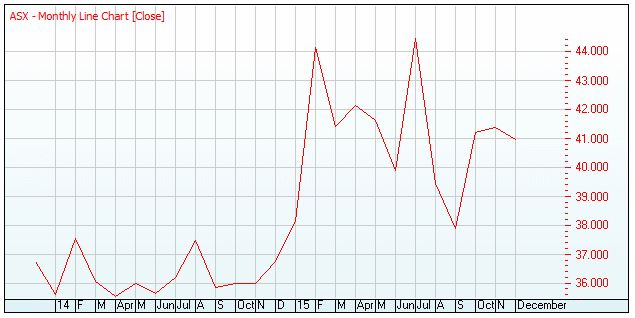 TThe above table and chart tracks the share price history for ASX 200 from September 2014 to September 2015. The share price has gone up and at other times it has also gone down. What would your profit/loss in dollars and as a percentage be if you had bought 1000 ASX shares in September 2014 and sold them in September 2015?Date Sep 14Oct 14Nov 14Dec 14Jan 15Feb 15Mar 15Apr 15May 15Jun 15Jul 15Aug 15Sep 15Closing Price $35.8635.9936.0036.7438.1444.1441.4142.1541.6339.9044.4539.4437.88